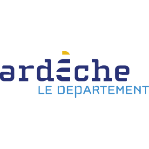 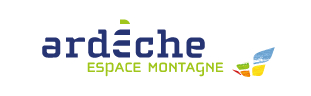 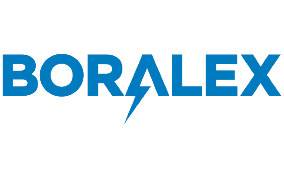 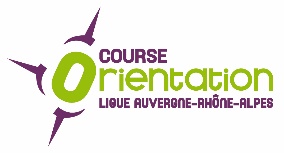 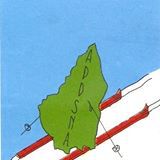 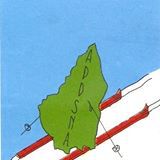 Championnat de France Sprint CO à SkiSamedi 7 mars 2020Station de la Croix de Bauzon (07)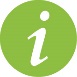 INFORMATIONS GÉNÉRALESOrganisation :                    ADDSNA – 0710AURAOrganisation :                    ADDSNA – 0710AURACOURSE COMPTANT POURLE CLASSEMENT NATIONALOUI Directeur de course :       ROCHE FannyDirecteur de course :       ROCHE FannyCOURSE COMPTANT POURLE CLASSEMENT NATIONALOUI Délégué :                            MIDENA BenjaminDélégué :                            MIDENA BenjaminCOURSE COMPTANT POURLE CLASSEMENT NATIONALOUI Arbitre :                               MIDENA BenjaminArbitre :                               MIDENA BenjaminCOURSE COMPTANT POURLE CLASSEMENT NATIONALOUI Contrôleur des circuits :   PARDOEN TomaContrôleur des circuits :   PARDOEN TomaCOURSE COMPTANT POURLE CLASSEMENT NATIONALOUI Traceurs :                            DENAIX MichelTraceurs :                            DENAIX MichelCOURSE COMPTANT POURLE CLASSEMENT NATIONALOUI GEC :                                     ECHINARD ArnaudGEC :                                     ECHINARD ArnaudCOURSE COMPTANT POURLE CLASSEMENT NATIONALOUI 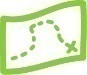 CARTENom :                 La Croix de BauzonNom :                 La Croix de BauzonÉchelle :               1/5000°Relevés :            Eté 2019 - Hiver 2020Relevés :            Eté 2019 - Hiver 2020Équidistance :     5mCartographe Ski :   Toma Pardoen Cartographe Ski :   Toma Pardoen Type de terrain : Bas de piste ski alpinType de terrain : Bas de piste ski alpin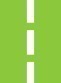 ACCÈS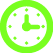 HORAIRESFléchage : Col de la Croix de BauzonFléchage : Col de la Croix de BauzonAccueil : 10H00Accueil : 10H00Distance parking-accueil : Sur placeDistance parking-accueil : Sur placeDépart : à partir de 16h00Départ : à partir de 16h00Distance accueil-départ : 500mDistance accueil-départ : 500mRemise des récompenses : Après le Sprint si possible ou Dimanche vers 12H30Remise des récompenses : Après le Sprint si possible ou Dimanche vers 12H30Distance arrivée-accueil : Sur placeDistance arrivée-accueil : Sur place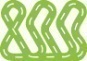 CIRCUITS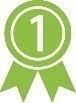 RÉSULTATSNombre de circuits compétition : 5 (RC2020)Nombre de circuits compétition : 5 (RC2020)www.addsna.123.frwww.addsna.123.frNombre de circuits initiation : Réseau de postesNombre de circuits initiation : Réseau de posteswww.addsna.123.frwww.addsna.123.fr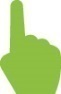 SERVICESHébergements : https://www.montagnedardeche.com/  Buvette à l’accueilAccueil au GYMNASE.  Parking de la station d’AlpinATTENTION : L’ORDRE ET LE SITE DES COURSES PEUVENT EVOLUER EN FONCTION DU MANTEAU NEIGEUX Une dépose affaires est mise en place par l’organisation au départ de la LD pour redescendre vos affaires Hébergements : https://www.montagnedardeche.com/  Buvette à l’accueilAccueil au GYMNASE.  Parking de la station d’AlpinATTENTION : L’ORDRE ET LE SITE DES COURSES PEUVENT EVOLUER EN FONCTION DU MANTEAU NEIGEUX Une dépose affaires est mise en place par l’organisation au départ de la LD pour redescendre vos affaires 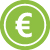 TARIFSLicenciés FFCO : 19ans et +  13,41€ ;  15/18ans 10,21€ ; 14ans et – 6,97€ Licenciés FFCO : 19ans et +  13,41€ ;  15/18ans 10,21€ ; 14ans et – 6,97€ Inscriptions tardives : en fonction des possibilités et approbation de l’arbitre jusqu’au   5 mars +10€Inscriptions tardives : en fonction des possibilités et approbation de l’arbitre jusqu’au   5 mars +10€Non-licenciés FFCO : 25,00€ ; 22,00€ et 17,00€ sur circuits (accord arbitre)      Initiation : 8,00€  Familles : 20,00€  Non-licenciés FFCO : 25,00€ ; 22,00€ et 17,00€ sur circuits (accord arbitre)      Initiation : 8,00€  Familles : 20,00€  Location de puce : Utilisation du système SIAC (RC2020) Location possible sur place si demande préalable - 7€ (1 ou 2j)Location de puce : Utilisation du système SIAC (RC2020) Location possible sur place si demande préalable - 7€ (1 ou 2j)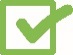 INSCRIPTIONSSur le site fédéral   http://licences.ffcorientation.fr/inscriptions/    Date limite le samedi 29 février 2020Sur le site fédéral   http://licences.ffcorientation.fr/inscriptions/    Date limite le samedi 29 février 2020/ !\ Pour être chronométré vous devez obligatoirement présenter un certificat médical datant de moins d’un an à la date d’inscription à la compétition et permettant d’établir l’absence de contre-indication à la pratique du sport ou de la course d’orientation, en compétition. Virement : ADDSNA  IBAN FR76 1390 6000 9622 4606 9105 010 BIC AGRIFRPP839Chèque : à l’ordre du ADDSNA    A envoyer : ROBERT Isabelle Riouclard 07510 Mazan l’Abbaye/ !\ Pour être chronométré vous devez obligatoirement présenter un certificat médical datant de moins d’un an à la date d’inscription à la compétition et permettant d’établir l’absence de contre-indication à la pratique du sport ou de la course d’orientation, en compétition. Virement : ADDSNA  IBAN FR76 1390 6000 9622 4606 9105 010 BIC AGRIFRPP839Chèque : à l’ordre du ADDSNA    A envoyer : ROBERT Isabelle Riouclard 07510 Mazan l’Abbaye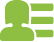 CONTACTAddsna@hotmail.fr       www.addsna.123.fr  Le Sprint se fera à l’issue de la LD sur le même site, pas de remontée mécanique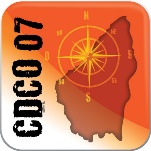 Addsna@hotmail.fr       www.addsna.123.fr  Le Sprint se fera à l’issue de la LD sur le même site, pas de remontée mécanique